Technical working party for AGRICULTURAL CROPSForty-Third Session
Mar del Plata, Argentina, November 17 to 21, 2014Improving the effectiveness of the
 Technical Committee, Technical Working Parties and Preparatory WorkshopsDocument prepared by the Office of the Union

Disclaimer:  this document does not represent UPOV policies or guidance	The purpose of this document is to consider proposals concerning possible means of improving the effectiveness of the Technical Committee, Technical Working Parties and Preparatory Workshops.	The structure of this document is as follows:Developments in 2013	2Technical Committee	2Surveys	3DEVELOPMENTS IN 2014	3Review of surveys by the Technical Working Party chairpersons	3Consideration by the Technical Committee	5Proposals for consideration by the Technical Working Parties	6ANNEX I: 	SURVEY TO SEEK VIEWS ON THE EFFECTIVENESS OF TECHNICAL WORKING PARTIES, PREPARATORY WORKSHOPS AND TECHNICAL COMMITTEE SUBMITTED AT THEIR SESSIONS IN 2013
ANNEX II:  	PROPOSAL FOR SURVEY FOR PARTICIPANTS TO ALL TWPS IN 2014	The following abbreviations are used in this document:TC:	Technical CommitteeTWA:	Technical Working Party for Agricultural CropsTWC:	Technical Working Party on Automation and Computer ProgramsTWF: 	Technical Working Party for Fruit CropsTWO:	Technical Working Party for Ornamental Plants and Forest TreesTWV:	Technical Working Party for VegetablesBMT:	Working Group on Biochemical and Molecular Techniques, and DNA-Profiling in ParticularTWP:	Technical Working PartyDevelopments in 2013Technical Committee	The Technical Committee (TC) at its forty-ninth session, held in Geneva from March 18 to 20, 2013, considered document TC/49/3 “Matters arising from the Technical Working Parties” and received presentations by the Office of the Union on a survey of participants in the TWO, at its forty-fifth session, held in Jeju, Republic of Korea, from August 6 to 10, 2012, and in the TWF, at its forty-third session, held in Beijing, China, from July 30 to August 3, 2012, and an analysis of participation in the TC and the TWPs. 	The TC noted the following proposals concerning possible means of improving the effectiveness of the TWPs, as a basis for future consideration:(a)	the possible benefits of regional distribution of the TWP venues within a year, in order to maximize opportunities for participation;(b)	inviting the TWPs to consider modifying the length (shorten or lengthen) of the TWP sessions according to the agenda and number of Test Guidelines to be discussed;(c)	providing a summary of the main changes to, and key features of, relevant TGP documents (e.g. TGP/7, TGP/8 and TGP/14), under agenda item 3(b) “Reports on developments within UPOV”;(d)	preparing a “quick reference” guide document for TWP participants with extracts from, for example, documents TGP/7 and TGP/14, covering frequently arising matters in the Test Guidelines (e.g. ratio/shape, color, notes, types of expression, method of observation); (e)	adding a decision paragraph in the TWP documents, to help to reach a clear conclusion on important points;  and(f)	inviting the TWPs to review the results of the survey of the TWO and TWF participants, at their sessions in 2013 (see document TC/49/41” Report on the Conclusions”, paragraph 19).	In addition, the TC agreed that consideration should be given to the organization of subgroups for specific matters, e.g. TGP document subgroups and to the holding of Technical Working Parties in consecutive weeks, such as was arranged for the TWO and TWF (see document TC/49/41” Report on the Conclusions”, paragraph 20).	The TC agreed to the proposal for the Office of the Union to organize a survey:(a)	for participants at the TWP sessions in 2013, as proposed in Annex III of document TC/49/3;(b)	for participants at the preparatory workshops in 2013, as explained in document TC/49/10;(c)	for participants at the forty-ninth session of the TC as proposed in Annex IV of document TC/49/3;  and(d)	for those members of the Union that did not attend the TC and TWP sessions (see document TC/49/41” Report on the Conclusions”, paragraph 21).	The TC agreed that consideration of possible means of improving the effectiveness of the TWPs should be deferred until its fiftieth session in order to consider the results of the surveys above (see document TC/49/41” Report on the Conclusions”, paragraph 22). 	The TC agreed that it would be important to survey the members of the Union that had not attended the TC and the TWPs in order to understand the reasons why they had chosen not to attend (see document TC/49/41” Report on the Conclusions”, paragraph 23).	In relation to the proposals as set out in paragraph 5 of this document, the following measures were implemented for the TWP at their sessions in 2013:an oral summary of the main changes, and key features of, relevant TGP documents (e.g. TGP/7, TGP/8 and TGP/14), under agenda item 3(b) “Reports on developments within UPOV”; addition of decision paragraphs in the TWP documents, to help to reach a clear conclusion on important points; andinvitation to the TWPs to review the results of the survey of the TWO and TWF participants, at their sessions in 2012.Surveys 	As requested by the TC at its forty-ninth session, participants in the TWP sessions in 2013, participants in the preparatory workshops in 2013, participants in the forty-ninth session of the TC, and the members of the Union that did not attend the TC and TWP sessions were invited to participate in surveys (see paragraph 7 of this document). 	The results of the surveys are presented in Annex I to this document. A summary of the participation in the surveys is presented below.Survey of participants at the TWP sessions in 2013Survey of members of the Union that did not attend the TWP sessions in 2013Survey of participants at the preparatory workshops in 2013Survey of participants at the forty-ninth session of the TCSurvey of members of the Union that did not attend the forty-ninth session of the TCDEVELOPMENTS IN 2014Review of surveys by the Technical Working Party chairpersons 	At a meeting held in Geneva, on January 10, 2014, in conjunction with the Enlarged Editorial Committee meeting (TC-EDC), the Chairpersons of the TC and the TWPs reviewed the results of the survey, as provided in Annex I to this document. 	The purpose of the meeting was, on the basis of the results of the survey requested by the TC at its forty-ninth session (see document TC/49/41 “Report on the Conclusions”, paragraphs 21 and 22), to prepare proposals for improving the effectiveness of the Technical Committee, Technical Working Parties and Preparatory Workshops, for consideration by the Technical Committee at its fiftieth session.	It was concluded that the results of the surveys in 2013 indicated that the following aims should be considered with regard to improving the effectiveness of the TWPs: Better use of time at TWP sessions;Improve understanding between TWPs (especially in the development of TGP documents);Increase participation by a greater number of participants; andCapitalize on TWPs and TC as an opportunity for training. 	In addition to the information provided in Annex I to this document, the TC and TWP Chairpersons agreed that it would be useful to provide the TC with information on members of the Union that had not attended the TC and TWPs in the last 5 years. The requested information was presented in Annex II to document TC/50/35 “Improving the effectiveness of the Technical Committee, Technical Working Parties and Preparatory Workshops”.	On the basis of the conclusions of the Chairpersons, the following possible proposals for improving the effectiveness of the Technical Committee, Technical Working Parties and Preparatory Workshops, were developed for consideration by the TC at its fiftieth session:Technical Committeethe report from the Office of the Union on developments in UPOV to be made available on the website in advance of the TC session;to continue the use of PowerPoint presentations for the oral reports by TWP chairpersons;oral reports by TWP chairpersons to focus only on items of particular relevance to their TWP; andto provide conclusions at the end of discussion sessions.Technical Working PartiesGeneralconduct a survey of TWP participants in 2014 in order to identify further areas for improvement and to obtain feedback on the effectiveness of measures already taken;review the TWP invitations in order to ensure that information is disseminated to all appropriate persons;in order to encourage greater participation by all participants in the TWP sessions, to request participants at the beginning of the session to introduce themselves and to briefly (in 30 seconds) report the most important issue they faced at that time.  Matters of broad interest could then be considered for further discussion at an appropriate time;organize presentations by experts of members of the Union on topical and relevant matters; andrequest hosts to provide:name badges for all participants (including local participants),a large poster board with the participant names and photographs and a space for each participant to indicate their area of particular interest (specifically including local participants),a notice board for host announcements (e.g. visits), 2 projector screens in large rooms (at opposite ends of room),TWP documentsprovide a summary of the purpose and proposed decisions at the beginning of TWP documents; post documents sufficiently in advance of the meetings; continue to include decision paragraphs in TWP documents; andminimize the time for presentation of documents, particularly where presented for information only,Test Guidelinesrequest TWP designated persons to make proposals for new or revised Test Guidelines in advance of the TWP session;circulate the proposed schedule of TG to be discussed during the session to TWP participants one week before the TWP session;improve preparation of Test Guidelines and presentation of Test Guidelines at TWPs by the Leading expert by:training (e.g. electronic training workshops, including the use of the Web-based TG template, and guidance on the presentation of Test Guidelines at the sessions),providing UPOV comments in advance,TGP documentsrequest participants to provide their comments on TGP documents in advance of the TWP session, according to a specified date;organize a separate, annual meeting of a working group to discuss TGP documents in the week before the TC sessions in Geneva.  The meetings would be open to all TC and TWP designated persons and consideration would be given to the possibility to view the meeting electronically; andin conjunction with this approach, to report on significant developments at TWPs, without detailed discussion of individual TGP documents,Technical visitconduct a survey of TWP participants of their requirements for technical visits.Preparatory Workshopsif the length of time spent on TGP and information documents is reduced (see paragraph 26(n) of this document), to hold the preparatory workshops on Monday in order to encourage all TWP participants to attend the Preparatory Workshop;to use more, shorter presentations and use experts from members of the Union as presenters;to continually renew exercises for existing topics; andto organize small groups of participants with different levels of experience for the group exercises.	In relation to the review of the TWP invitation in order to ensure that information is disseminated to all appropriate persons, it was proposed:to align the text of the invitation for the TWPs to the text of the invitation for the Technical Committee; andto continue to distribute to the designated persons in the relevant TWP and the designated persons in the Technical Committee. The proposal for the new invitation was set out in Annex III of document TC/50/35 “Improving the effectiveness of the Technical Committee, Technical Working Parties and Preparatory Workshops”.Consideration by the Technical Committee	The TC, at its fiftieth session, held in Geneva from April 7 to 9, 2014, considered document TC/50/35 “Improving the effectiveness of the Technical Committee, Technical Working Parties and Preparatory Workshops”. It noted the measures implemented at the TWPs sessions in 2013, for improving the effectiveness of the TWPs, as set out in paragraph 10 of this document (see document TC/50/36 “Report on the Conclusions”, paragraph 133).	The TC noted the participation to the surveys in 2013, as presented in paragraphs 11 and 12 of this document and noted the results of the surveys in 2013 presented in the Annex I of this document (see document TC/50/36 “Report on the Conclusions”, paragraphs 134 and 135).	The TC noted that the aims set out in paragraph 15 of this document, were the basis of the proposals for improving the effectiveness of the TWPs (see document TC/50/36 “Report on the Conclusions”, paragraph 136).	The TC noted the information provided in Annex II of document TC/50/35 “Improving the effectiveness of the Technical Committee, Technical Working Parties and Preparatory Workshops”, containing information on attendance of members of the Union to the TC and TWPs in the last five years (see document TC/50/36 “Report on the Conclusions”, paragraph 137).	The TC agreed the proposals concerning possible means of improving the effectiveness of the Technical Committee, as set out in paragraph 21 of document TC/50/35 “Improving the effectiveness of the Technical Committee, Technical Working Parties and Preparatory Workshops” as reproduced in paragraph 17 of this document, and agreed that further consideration should be given to other proposals at its fifty-first session (see document TC/50/36 “Report on the Conclusions”, paragraph 138).	The TC considered the proposals concerning possible means of improving the effectiveness of the TWPs, as set out in document TC/50/35 “Improving the effectiveness of the Technical Committee, Technical Working Parties and Preparatory Workshops”, paragraphs 23 to 27 as reproduced in paragraphs 17 and 18 of this document, and agreed (see document TC/50/36 “Report on Conclusions”, paragraph 139):	(a)	to revise TWP invitations;  and	(b)	to make a survey of the participants at the TWP sessions in 2014, on the basis of document TC/50/35, Annex IV and reproduced in Annex II of this document, and to include a question on whether participants to the TWPs and Preparatory Workshops had participated in the UPOV distance learning courses.	In the case of proposals that could imply cost or timing changes, it agreed that the TWPs should be invited to consider the proposals set out in document TC/50/35 “Improving the effectiveness of the Technical Committee, Technical Working Parties and Preparatory Workshops”, paragraphs 23 and 24, as reproduced in paragraphs 17 and 18 of this document, on the basis of further information to be provided by the Office of the Union.  The TC would consider those proposals, on the basis of the comments of the TWPs, at its 
fifty-first session (see document TC/50/36 “Report on Conclusions”, paragraph 140).  Proposals for consideration by the Technical Working Parties	In response to the request of the TC, The Office of the Union prepared the following analysis of the possible proposals, including time and cost implications for members of the Union and for the Office of the Union, with proposed actions, for consideration by the TWPs at their sessions in 2014:	The TWA is invited to:note the measures implemented at the TWPs sessions in 2013, for improving the effectiveness of the TWPs, as set out in paragraph 10 of this document;note the results of the surveys in 2013 presented in paragraphs 11 and 12 and in Annex I to this document;note the survey of TWP participants in 2014, as set out in Annex II to this document; andconsider the proposals concerning possible means of improving the effectiveness of the TWPs and the Preparatory Workshops, presented in the table in paragraph 26 of this document.[Annexes follow]SURVEY TO SEEK VIEWS ON THE EFFECTIVENESS OF TECHNICAL WORKING PARTIES, PREPARATORY WORKSHOPS AND TECHNICAL COMMITTEE SUBMITTED AT THEIR SESSIONS IN 2013[Annex II follows]PROPOSAL FOR SURVEY FOR PARTICIPANTS TO ALL TWPS IN 2014General:Are you representing: a Member of the Union, an observer State, an observer Intergovernmental Organization (IGO), an observer Non-Governmental Organization (NGO)? How many TWP meetings have you attended? [none, 1, 2, less than 5, 5-10, more than 10]Have you attended other Technical Working Parties or other UPOV bodies?  [none, TWA, TWO etc…, TC, CAJ, CC, Council] Were you able to view all presentations projected on screen easily? [scale from very poor to very good] (Note:  comments box will be provided)Were you satisfied with the work program of the week (appropriate time given to documents)? [scale from very poor to very good] (Note:  comments box will be provided)Were you satisfied with the introduction and the presentation of documents  [scale from very poor to very good] (Note:  comments box will be provided)Was the summary of the purpose and proposed decisions at the beginning of document TWO/47/22 useful? [scale from not at all useful to very useful] (Note:  comments box will be provided)Was the time spent on the introduction of documents appropriate? [scale from very poor to very good] (Note:  comments box will be provided)Do you think that it is a good idea to create a separate working group on TGP matters to be organized prior to the TC session? [scale from very poor to very good] (Note:  comments box will be provided)Were you satisfied with the way in which Test Guidelines were presented/ discussed at the TWP session? [scale from very poor to very good] (Note:  comments box will be provided)Have you participated in the UPOV Distance Learning Course DL-205 on “Introduction to the UPOV System of Plant Variety Protection under the UPOV Convention”?  [yes/no]Have you participated in the UPOV Distance Learning Course DL-305 on “Examination of Applications for Plant Breeders’ Rights”?  [yes/no]PROPOSAL FOR SURVEY FOR PARTICIPANTS TO ALL TWPS IN 2014Technical Visit:How much does the Technical Visit influence whether you attend or not the Technical Working Party? [no influence, some influence, large influence]Please indicate the importance of each of the following features of the Technical Visit? What would be your preference for the format of the Technical Visit? (multiple factors can be selected) Would it be a good idea to organize a whole day visit to the local testing station as an optional visit before or after the TWP session [yes before, yes after, no]Please provide any other ideas or suggestions with regard to the Technical Visit? (Note:  comments box will be provided) [End of Annex II and of document]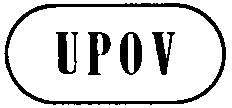 ETWA/43/11ORIGINAL:  EnglishDATE:  August 1, 2014INTERNATIONAL UNION FOR THE PROTECTION OF NEW VARIETIES OF PLANTS INTERNATIONAL UNION FOR THE PROTECTION OF NEW VARIETIES OF PLANTS INTERNATIONAL UNION FOR THE PROTECTION OF NEW VARIETIES OF PLANTS GenevaGenevaGenevaTWATWCTWVTWOTWFTotal number of participants8643534340Total Number of participant countries / organizations3212212220Number of replies (i.e. participants)2212222414Response rate26%27%42%56%35%TWATWCTWVTWOTWFNumber of members of the Union invited to reply3855514951Number of replies911458Response rate24%20%8%10%16%TWATWCTWVTWOTWFTotal number of participants3423213039Total number of participant countries / organizations161091720Number of replies (i.e. participants)139131714Response rate38%39%62%56%35%TCTotal Number of Participants77Total Number of Participant Countries / organizations47Number of replies (i.e. participants)28Response rate36%TCNumber of members of the Union invited to reply30Number of replies8Response rate27%ProposalTimeCostCommentTechnical Working PartiesTechnical Working PartiesTechnical Working PartiesTechnical Working PartiesTechnical Working PartiesGeneralGeneralGeneralGeneralGeneral(a)conduct a survey of TWP participants in 2014 in order to identify further areas for improvement and to obtain feedback on the effectiveness of measures already takenacceptable within existing resourcesacceptable within existing resourcesSurvey to be issued on the basis of Annex II to this document (b)review the TWP invitations in order to ensure that information is disseminated to all appropriate persons--Implemented (see paragraph 24 (a) of this document)(c)in order to encourage greater participation by all participants in the TWP sessions, to request participants at the beginning of the session to introduce themselves and to briefly (in 30 seconds) report the most important issue they faced at that time.  Matters of broad interest could then be considered for further discussion at an appropriate timeTime would need to be allocated to this topic in the week workplan. -To send  a circular prior to the session asking participants to prepare a brief report of the most important issue they faced at that time(d)organize presentations by experts of members of the Union on topical and relevant matters  - preparation time for TWP experts- extra time to be allocated at the meeting-Could be linked to (c) ProposalTimeCostComment(e)request hosts to provide:name badges for all participants (including local participants),a large poster board with the participant names and photographs and a space for each participant to indicate their area of particular interest (specifically including local participants),a notice board for host announcements (e.g. visits), 2 projector screens in large rooms (at opposite ends of room)Additional requirement for host in the preparation of the meetingAdditional costs for host (extra materials, extra facilities)Guidance note for host would be updatedTWP documentsTWP documentsTWP documentsTWP documentsTWP documents(f)provide a summary of the purpose and proposed decisions at the beginning of TWP documentsAdditional time required by the Office for preparation of documents-Document TWV/47/22 provides a summary of the purpose and proposed decisions at the beginning of the document (g)post documents sufficiently in advance of the meetingsThe posting of documents by the Office of the Union is constrained by the date of the Technical Committee and information provided by experts(h)continue to include decision paragraphs in TWP documentsAcceptable within existing resources-Decision paragraph will continue to be included in TWPs documents(i)minimize the time for presentation of documents, particularly where presented for information onlyTime would be saved at the meeting-The Office of the Union will discuss the introduction of documents with the relevant TWP chairpersonTest guidelinesTest guidelinesTest guidelinesTest guidelinesTest guidelines(j)request TWP designated persons to make proposals for new or revised Test Guidelines in advance of the TWP sessionTime required by the experts prior to the meeting-A circular could be sent prior to the session to the TWP designated person requesting proposals for new or revised Test Guidelines(k)circulate the proposed schedule of TG to be discussed during the session to TWP participants one week before the TWP sessionAdditional time might be required by the Office of the Union and the host to finalize the list of participants in advance-The provisional schedule may need to be revised after the meeting between the Office of the Union, TWP chairperson and host(l)improve preparation of Test Guidelines and presentation of Test Guidelines at TWPs by the Leading expert by:training (e.g. electronic training workshops, including the use of the Web-based TG template, and guidance on the presentation of Test Guidelines at the sessions),Additional time required for the Office of the Union and for Leading experts Possible additional cost for host for meeting rooms at TWP sessionsWill be implemented together with the Web-based TG template and associated training and e-workshops.providing UPOV comments in advance--To be implemented in 2014ProposalTimeCostCommentTGP documentsTGP documentsTGP documentsTGP documentsTGP documents(m)request participants to provide their comments on TGP documents in advance of the TWP session, according to a specified dateAdditional time required for:experts prior to the TWP session, the Office  of the Union for consolidation of the comments into a document.Time implication during the meeting to present the comments received -(n)organize a separate, annual meeting of a working group to discuss TGP documents in the week before the TC sessions in Geneva.  The meetings would be open to all TC and TWP designated persons and consideration would be given to the possibility to view the meeting electronicallyAdditional time required for TGP meeting Reduction of time for discussion allocated to TGP documents at TWP sessionAdditional costs for:UPOV members for attendance of meetings held in Geneva,Office of the Union for meeting rooms A question will be included in the survey to TWP in 2014 (see Annex II of this document)(o)in conjunction with this approach, to report on significant developments at TWPs, without detailed discussion of individual TGP documents--Technical visitTechnical visitTechnical visitTechnical visitTechnical visit(p)conduct a survey of TWP participants of their requirements for technical visitsNot yet knownNot yet knownWill be part of the survey in 2014 (see Annex II of this document)Preparatory WorkshopsPreparatory WorkshopsPreparatory WorkshopsPreparatory WorkshopsPreparatory Workshops(a)if the length of time spent on TGP and information documents is reduced, to hold the preparatory workshops on Monday in order to encourage all TWP participants to attend the Preparatory Workshop-Reduction in accommodation costs for UPOV members and the Office of the UnionReduction in meeting costs for the host(b)to use more, shorter presentations and use experts from members of the Union as presentersExtra time for UPOV members to attend preparatory workshop and to prepare for presentationsPossible additional accommodation costs for UPOV membersThe Office would prepare a presentation as a basis for experts to be used for the presentation at the meeting(c)to continually renew exercises for existing topicsacceptable within existing resources-The Office prepares new exercises according to available resources(d)to organize small groups of participants with different levels of experience for the group exercises--a.Visit to PVP Office [not important, slightly important, moderately important, very important, essential]b.Visit to DUS testing station and field trials[not important, slightly important, moderately important, very important, essential]c.To view plants/ trials linked to Test Guidelines discussed during the TWP session [not important, slightly important, moderately important, very important, essential]d.To link it with specific topics during the week (e.g. TGP documents)[not important, slightly important, moderately important, very important, essential]e.View DUS testing methods [not important, slightly important, moderately important, very important, essential]f.Visit breeders’ facilities [not important, slightly important, moderately important, very important, essential]g.View seed production[not important, slightly important, moderately important, very important, essential]h.View of local agriculture/ horticulture [not important, slightly important, moderately important, very important, essential]i.OtherNote:  comments box will be provideda.Full day Technical Visit[not suitable, acceptable, moderate preference, strong preference]b.Half-day Technical Visit[not suitable, acceptable, moderate preference, strong preference]c.Organize the TWP session in a convenient location for the meeting, even if that means it is a long distance for the Technical Visit[not suitable, acceptable, moderate preference, strong preference]d.Organize the TWP session close to a DUS testing station to allow easy access to (e.g. daily), even if this means around 1 hour of commuting time each day to the TWP meeting venue[not suitable, acceptable, moderate preference, strong preference]e.otherNote:  comments box will be provided